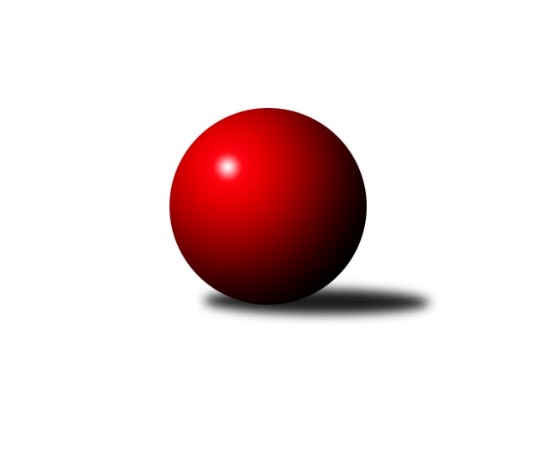 Č.8Ročník 2022/2023	15.8.2024 Přebor Domažlicka 2022/2023Statistika 8. kolaTabulka družstev:		družstvo	záp	výh	rem	proh	skore	sety	průměr	body	plné	dorážka	chyby	1.	Díly B	8	7	0	1	53.0 : 11.0 	(68.0 : 28.0)	2438	14	1699	740	51.5	2.	Zahořany B	8	6	1	1	40.0 : 24.0 	(59.0 : 37.0)	2375	13	1682	693	62.5	3.	Holýšov D	8	4	1	3	34.0 : 30.0 	(45.5 : 50.5)	2326	9	1648	678	64.3	4.	Újezd C	8	3	0	5	28.0 : 36.0 	(47.0 : 49.0)	2259	6	1619	640	74.6	5.	Kdyně C	8	3	0	5	24.5 : 39.5 	(44.0 : 52.0)	2168	6	1541	628	67.4	6.	Újezd B	8	0	0	8	12.5 : 51.5 	(24.5 : 71.5)	2097	0	1541	556	92.8Tabulka doma:		družstvo	záp	výh	rem	proh	skore	sety	průměr	body	maximum	minimum	1.	Díly B	4	4	0	0	31.0 : 1.0 	(38.5 : 9.5)	2478	8	2539	2399	2.	Zahořany B	4	4	0	0	24.0 : 8.0 	(32.0 : 16.0)	2420	8	2431	2409	3.	Holýšov D	4	3	1	0	22.0 : 10.0 	(24.0 : 24.0)	2430	7	2491	2347	4.	Kdyně C	4	2	0	2	16.0 : 16.0 	(25.0 : 23.0)	2096	4	2317	1820	5.	Újezd C	4	2	0	2	15.0 : 17.0 	(24.0 : 24.0)	2327	4	2389	2300	6.	Újezd B	4	0	0	4	7.5 : 24.5 	(11.5 : 36.5)	2175	0	2234	2094Tabulka venku:		družstvo	záp	výh	rem	proh	skore	sety	průměr	body	maximum	minimum	1.	Díly B	4	3	0	1	22.0 : 10.0 	(29.5 : 18.5)	2425	6	2487	2399	2.	Zahořany B	4	2	1	1	16.0 : 16.0 	(27.0 : 21.0)	2364	5	2474	2282	3.	Újezd C	4	1	0	3	13.0 : 19.0 	(23.0 : 25.0)	2270	2	2383	2156	4.	Holýšov D	4	1	0	3	12.0 : 20.0 	(21.5 : 26.5)	2291	2	2397	2188	5.	Kdyně C	4	1	0	3	8.5 : 23.5 	(19.0 : 29.0)	2186	2	2407	1953	6.	Újezd B	4	0	0	4	5.0 : 27.0 	(13.0 : 35.0)	2111	0	2246	2015Tabulka podzimní části:		družstvo	záp	výh	rem	proh	skore	sety	průměr	body	doma	venku	1.	Díly B	8	7	0	1	53.0 : 11.0 	(68.0 : 28.0)	2438	14 	4 	0 	0 	3 	0 	1	2.	Zahořany B	8	6	1	1	40.0 : 24.0 	(59.0 : 37.0)	2375	13 	4 	0 	0 	2 	1 	1	3.	Holýšov D	8	4	1	3	34.0 : 30.0 	(45.5 : 50.5)	2326	9 	3 	1 	0 	1 	0 	3	4.	Újezd C	8	3	0	5	28.0 : 36.0 	(47.0 : 49.0)	2259	6 	2 	0 	2 	1 	0 	3	5.	Kdyně C	8	3	0	5	24.5 : 39.5 	(44.0 : 52.0)	2168	6 	2 	0 	2 	1 	0 	3	6.	Újezd B	8	0	0	8	12.5 : 51.5 	(24.5 : 71.5)	2097	0 	0 	0 	4 	0 	0 	4Tabulka jarní části:		družstvo	záp	výh	rem	proh	skore	sety	průměr	body	doma	venku	1.	Újezd C	0	0	0	0	0.0 : 0.0 	(0.0 : 0.0)	0	0 	0 	0 	0 	0 	0 	0 	2.	Zahořany B	0	0	0	0	0.0 : 0.0 	(0.0 : 0.0)	0	0 	0 	0 	0 	0 	0 	0 	3.	Újezd B	0	0	0	0	0.0 : 0.0 	(0.0 : 0.0)	0	0 	0 	0 	0 	0 	0 	0 	4.	Kdyně C	0	0	0	0	0.0 : 0.0 	(0.0 : 0.0)	0	0 	0 	0 	0 	0 	0 	0 	5.	Holýšov D	0	0	0	0	0.0 : 0.0 	(0.0 : 0.0)	0	0 	0 	0 	0 	0 	0 	0 	6.	Díly B	0	0	0	0	0.0 : 0.0 	(0.0 : 0.0)	0	0 	0 	0 	0 	0 	0 	0 Zisk bodů pro družstvo:		jméno hráče	družstvo	body	zápasy	v %	dílčí body	sety	v %	1.	Martin Kuneš 	 Díly B 	7	/	7	(100%)	14	/	14	(100%)	2.	Lukáš Pittr 	 Díly B 	7	/	7	(100%)	11	/	14	(79%)	3.	Jan Štengl 	 Holýšov D 	7	/	8	(88%)	13	/	16	(81%)	4.	Iveta Kouříková 	 Díly B 	6	/	6	(100%)	9	/	12	(75%)	5.	Daniel Kočí 	 Díly B 	6	/	7	(86%)	11	/	14	(79%)	6.	Jiří Havlovic 	Zahořany B 	6	/	8	(75%)	14	/	16	(88%)	7.	Libor Benzl 	Zahořany B 	6	/	8	(75%)	13	/	16	(81%)	8.	Miroslav Schreiner 	Zahořany B 	5	/	5	(100%)	10	/	10	(100%)	9.	Alexander Kondrys 	Újezd C 	5	/	6	(83%)	10	/	12	(83%)	10.	Dana Kapicová 	 Díly B 	5	/	7	(71%)	8	/	14	(57%)	11.	Jitka Hašková 	Újezd C 	5	/	8	(63%)	9	/	16	(56%)	12.	Lucie Horková 	 Holýšov D 	5	/	8	(63%)	6	/	16	(38%)	13.	Tereza Krumlová 	Kdyně C 	4	/	5	(80%)	8	/	10	(80%)	14.	Jaroslav Buršík 	 Díly B 	4	/	5	(80%)	7	/	10	(70%)	15.	Michael Martínek 	 Holýšov D 	4	/	6	(67%)	9	/	12	(75%)	16.	Klára Lukschová 	Újezd C 	4	/	6	(67%)	6	/	12	(50%)	17.	Zdeňka Vondrysková 	Újezd C 	4	/	7	(57%)	8	/	14	(57%)	18.	Slavěna Götzová 	Zahořany B 	4	/	7	(57%)	7	/	14	(50%)	19.	Martin Smejkal 	Kdyně C 	4	/	7	(57%)	7	/	14	(50%)	20.	Jaroslava Löffelmannová 	Kdyně C 	4	/	8	(50%)	8	/	16	(50%)	21.	Pavel Strouhal 	Újezd B 	3.5	/	8	(44%)	8	/	16	(50%)	22.	Kristýna Krumlová 	Kdyně C 	3.5	/	8	(44%)	6.5	/	16	(41%)	23.	František Novák 	 Holýšov D 	3	/	4	(75%)	6	/	8	(75%)	24.	Stanislav Šlajer 	 Holýšov D 	3	/	4	(75%)	5	/	8	(63%)	25.	Jaromír Duda 	 Díly B 	3	/	4	(75%)	4.5	/	8	(56%)	26.	Pavlína Vlčková 	Zahořany B 	3	/	7	(43%)	6	/	14	(43%)	27.	Božena Rojtová 	 Holýšov D 	3	/	7	(43%)	5	/	14	(36%)	28.	Jan Lommer 	Kdyně C 	2	/	2	(100%)	4	/	4	(100%)	29.	Jana Dufková ml.	Újezd B 	2	/	5	(40%)	3	/	10	(30%)	30.	Alena Konopová 	Újezd C 	2	/	5	(40%)	3	/	10	(30%)	31.	Veronika Dohnalová 	Kdyně C 	2	/	6	(33%)	4	/	12	(33%)	32.	Jaroslav Získal st.	Újezd B 	2	/	6	(33%)	3.5	/	12	(29%)	33.	Jana Dufková st.	Újezd B 	2	/	8	(25%)	6	/	16	(38%)	34.	Alena Jungová 	Zahořany B 	1	/	2	(50%)	2	/	4	(50%)	35.	Dana Tomanová 	 Díly B 	1	/	3	(33%)	2.5	/	6	(42%)	36.	Šimon Pajdar 	Zahořany B 	1	/	4	(25%)	3	/	8	(38%)	37.	Božena Vondrysková 	Újezd C 	1	/	4	(25%)	3	/	8	(38%)	38.	Jana Jaklová 	Újezd B 	1	/	5	(20%)	1	/	10	(10%)	39.	Radka Schuldová 	 Holýšov D 	1	/	6	(17%)	1.5	/	12	(13%)	40.	Blanka Kondrysová 	Újezd C 	1	/	7	(14%)	6	/	14	(43%)	41.	Milan Staňkovský 	Kdyně C 	1	/	8	(13%)	5.5	/	16	(34%)	42.	Michaela Eichlerová 	Kdyně C 	0	/	1	(0%)	1	/	2	(50%)	43.	Marta Volfíková 	 Díly B 	0	/	1	(0%)	1	/	2	(50%)	44.	Pavel Mikulenka 	 Díly B 	0	/	1	(0%)	0	/	2	(0%)	45.	Jáchym Pajdar 	Zahořany B 	0	/	1	(0%)	0	/	2	(0%)	46.	Martin Jelínek 	 Holýšov D 	0	/	1	(0%)	0	/	2	(0%)	47.	Jakub Křička 	 Holýšov D 	0	/	1	(0%)	0	/	2	(0%)	48.	Roman Vondryska 	Újezd C 	0	/	1	(0%)	0	/	2	(0%)	49.	Jan Mašát 	Zahořany B 	0	/	2	(0%)	0	/	4	(0%)	50.	Jürgen Joneitis 	Újezd C 	0	/	3	(0%)	1	/	6	(17%)	51.	Radek Schreiner 	Zahořany B 	0	/	4	(0%)	4	/	8	(50%)	52.	Jaroslav Získal ml.	Újezd B 	0	/	7	(0%)	1	/	14	(7%)	53.	Václav Kuneš 	Újezd B 	0	/	8	(0%)	2	/	16	(13%)Průměry na kuželnách:		kuželna	průměr	plné	dorážka	chyby	výkon na hráče	1.	Kuželky Holýšov, 1-2	2414	1704	710	63.6	(402.4)	2.	Sokol Díly, 1-2	2331	1646	685	66.4	(388.6)	3.	TJ Sokol Zahořany, 1-2	2322	1651	670	68.9	(387.1)	4.	TJ Sokol Újezd Sv. Kříže, 1-2	2275	1635	640	71.6	(379.3)	5.	TJ Sokol Kdyně, 1-2	2165	1551	614	71.0	(360.8)Nejlepší výkony na kuželnách:Kuželky Holýšov, 1-2 Holýšov D	2491	3. kolo	Michael Martínek 	 Holýšov D	482	5. koloZahořany B	2474	5. kolo	Jiří Havlovic 	Zahořany B	473	5. kolo Holýšov D	2448	6. kolo	Iveta Kouříková 	 Díly B	459	3. kolo Holýšov D	2432	5. kolo	Jan Štengl 	 Holýšov D	459	6. kolo Díly B	2415	3. kolo	Michael Martínek 	 Holýšov D	455	6. koloKdyně C	2407	6. kolo	Jan Štengl 	 Holýšov D	451	3. kolo Holýšov D	2347	8. kolo	Lukáš Pittr 	 Díly B	449	3. koloÚjezd C	2301	8. kolo	Michael Martínek 	 Holýšov D	445	3. kolo		. kolo	Kristýna Krumlová 	Kdyně C	436	6. kolo		. kolo	Božena Rojtová 	 Holýšov D	435	5. koloSokol Díly, 1-2 Díly B	2539	7. kolo	Lukáš Pittr 	 Díly B	464	4. kolo Díly B	2489	4. kolo	Martin Kuneš 	 Díly B	454	7. kolo Díly B	2483	1. kolo	Lukáš Pittr 	 Díly B	445	7. kolo Díly B	2399	2. kolo	Iveta Kouříková 	 Díly B	444	7. koloZahořany B	2282	4. kolo	Michael Martínek 	 Holýšov D	442	7. kolo Holýšov D	2206	7. kolo	Martin Kuneš 	 Díly B	434	2. koloKdyně C	2138	1. kolo	Daniel Kočí 	 Díly B	433	2. koloÚjezd B	2117	2. kolo	Jaromír Duda 	 Díly B	432	1. kolo		. kolo	Jan Štengl 	 Holýšov D	430	7. kolo		. kolo	Martin Kuneš 	 Díly B	427	4. koloTJ Sokol Zahořany, 1-2Zahořany B	2431	3. kolo	František Novák 	 Holýšov D	450	1. koloZahořany B	2421	6. kolo	Miroslav Schreiner 	Zahořany B	446	8. koloZahořany B	2418	8. kolo	Michael Martínek 	 Holýšov D	440	1. koloZahořany B	2409	1. kolo	Libor Benzl 	Zahořany B	436	3. kolo Holýšov D	2397	1. kolo	Jiří Havlovic 	Zahořany B	433	8. koloKdyně C	2247	8. kolo	Pavlína Vlčková 	Zahořany B	428	1. koloÚjezd C	2241	3. kolo	Jiří Havlovic 	Zahořany B	425	6. koloÚjezd B	2015	6. kolo	Libor Benzl 	Zahořany B	422	1. kolo		. kolo	Jan Štengl 	 Holýšov D	420	1. kolo		. kolo	Libor Benzl 	Zahořany B	418	8. koloTJ Sokol Újezd Sv. Kříže, 1-2 Díly B	2487	6. kolo	Blanka Kondrysová 	Újezd C	453	6. koloZahořany B	2400	7. kolo	Jan Štengl 	 Holýšov D	453	4. kolo Díly B	2399	8. kolo	Iveta Kouříková 	 Díly B	448	8. koloÚjezd C	2389	6. kolo	Miroslav Schreiner 	Zahořany B	440	7. koloÚjezd C	2383	1. kolo	Michael Martínek 	 Holýšov D	439	4. kolo Holýšov D	2351	4. kolo	Alexander Kondrys 	Újezd C	438	7. koloÚjezd C	2315	7. kolo	Lukáš Pittr 	 Díly B	435	6. koloÚjezd C	2305	2. kolo	Klára Lukschová 	Újezd C	434	7. koloÚjezd C	2300	5. kolo	Iveta Kouříková 	 Díly B	429	6. koloÚjezd B	2246	5. kolo	Martin Smejkal 	Kdyně C	425	3. koloTJ Sokol Kdyně, 1-2 Díly B	2418	5. kolo	Jaroslava Löffelmannová 	Kdyně C	435	2. koloKdyně C	2317	7. kolo	Tereza Krumlová 	Kdyně C	433	5. koloKdyně C	2311	4. kolo	Lukáš Pittr 	 Díly B	433	5. koloZahořany B	2298	2. kolo	Martin Kuneš 	 Díly B	427	5. koloÚjezd C	2156	4. kolo	Daniel Kočí 	 Díly B	424	5. koloÚjezd B	2066	7. kolo	Pavel Strouhal 	Újezd B	420	7. koloKdyně C	1934	5. kolo	Jiří Havlovic 	Zahořany B	420	2. koloKdyně C	1820	2. kolo	Jan Lommer 	Kdyně C	419	4. kolo		. kolo	Martin Smejkal 	Kdyně C	414	7. kolo		. kolo	Jaromír Duda 	 Díly B	412	5. koloČetnost výsledků:	8.0 : 0.0	3x	7.0 : 1.0	2x	6.0 : 2.0	9x	5.0 : 3.0	1x	4.0 : 4.0	1x	3.5 : 4.5	1x	2.0 : 6.0	4x	1.0 : 7.0	3x